PENGARUH PENGEMBANGAN KARIR TERHADAP SEMANGAT KERJA PT. MEDISAFE TECHNOLOGIES DELI SERDANGSKRIPSIOLEH :Nurliana163114502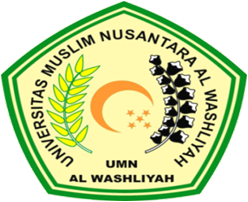 FAKULTAS EKONOMIPROGRAM STUDI EKONOMI MANAJEMENUNIVERSITAS MUSLIM NUSANTARA AL WASHLIYAHMEDAN2020